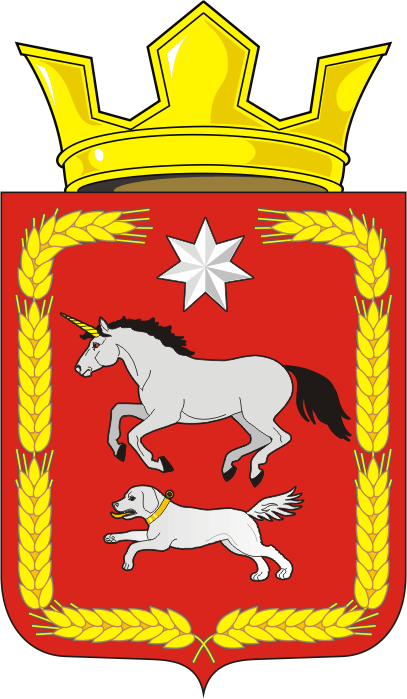 СОВЕТ ДЕПУТАТОВ муниципального образования КАИРОВСКИЙ СЕЛЬСОВЕТ саракташскОГО районА оренбургской областичетвертый созывР Е Ш Е Н И Есемнадцатого очередного заседания Совета депутатовмуниципального образования Каировский сельсоветчетвертого созыва25 марта 2022 года                    с. Каировка                                           № 69Об исполнении бюджета муниципального образования Каировский сельсовет Саракташского района Оренбургской области за 2021 годНа основании статей 12, 132 Конституции Российской Федерации, статьи 9 Бюджетного кодекса Российской Федерации, статьи 35 Федерального закона от 06.10.2003 № 131-ФЗ «Об общих принципах организации местного самоуправления в Российской Федерации» и Устава муниципального образования Каировский сельсовет, рассмотрев итоги исполнения бюджета сельсовета за 2021 годСовет депутатов Каировского сельсоветаРЕШИЛ:1. Принять к сведению  отчет об исполнении бюджета муниципального образования Каировский сельсовет Саракташского района Оренбургской области за 2021 год  по доходам в сумме 6328,409 тыс. рублей и расходам в сумме 5415,677 тыс. рублей.2. Утвердить исполнение бюджета администрации муниципального образования Каировский сельсовет за 2021 год  по доходам согласно  приложению  №1 к настоящему решению.3. Утвердить исполнение бюджета администрации муниципального образования Каировский сельсовет за 2021 год  по расходам согласно приложению №2 к настоящему решению.3. Настоящее решение вступает в силу после его подписания  и подлежит размещению на официальном сайте муниципального образования Каировский сельсовет Саракташского района Оренбургской области.4. Контроль за исполнением данного решения возложить на постоянную комиссию по бюджетной, налоговой и финансовой политике, собственности и экономическим вопросам, торговле и быту, сельскому хозяйству (Шлома Л.Н.)Председатель Совета депутатов сельсовета                         О. А. ПятковаГлава муниципального образования Каировский сельсовет                                                         А.Н.ЛогвиненкоРазослано: депутатам, постоянной комиссии, прокуратуре района, официальный сайт, в дело.Приложение 1к решению Совета депутатов МО Каировский сельсоветот  25.03.2022 года  № 69Исполнение бюджета администрации муниципального образования Каировский сельсовет за 2021 год по доходамПриложение 2к решению Совета депутатов МО Каировский сельсоветот  25.03.2022 года № 69Исполнение бюджета администрации муниципального образования Каировский сельсовет за 2021 года  по расходамНаименование показателяУтвержденные бюджетные назначенияИсполненоИсполненоНаименование показателяУтвержденные бюджетные назначенияруб.%Доходы бюджета - всего5720100,006328409,15110,6НАЛОГОВЫЕ И НЕНАЛОГОВЫЕ ДОХОДЫ2195000,002368309,15107,9Налог на доходы физических лиц190000,00214098,98112,7Акцизы по подакцизным товарам (продукции), производимым на территории Российской Федерации658000,00670888,94102,0НАЛОГИ НА СОВОКУПНЫЙ ДОХОД39000,0038774,8099,4       из них Единый сельскохозяйственный налог33000,0033072,00100,0НАЛОГИ НА ИМУЩЕСТВО1308000,001399841,39107,0из них:       Налог на имущество физических лиц13000,009578,2173,7       Земельный налог с организаций23000,00660558,332872,0       Земельный налог с физических лиц1272000,00729704,8557,4Государственная пошлина за совершение нотариальных действий 0200,00ДОХОДЫ ОТ ИСПОЛЬЗОВАНИЯ ИМУЩЕСТВА, НАХОДЯЩЕГОСЯ В ГОСУДАРСТВЕННОЙ И МУНИЦИПАЛЬНОЙ СОБСТВЕННОСТИ044508,04БЕЗВОЗМЕЗДНЫЕ ПОСТУПЛЕНИЯ3525100,003960100,00112,3  из них:Дотации бюджетам сельских поселений на поддержку мер по обеспечению сбалансированности бюджетов3218000,003218000,00100,00Дотации бюджетам сельских поселений на выравнивание бюджетной обеспеченности из бюджетов муниципальных районов111500,00111500,00100,0Субвенции бюджетам сельских поселений на осуществление первичного воинского учета на территориях, где отсутствуют военные комиссариаты102000,00102000,00100,0Прочие межбюджетные трансферты93600,0093600,00100,0Безвозмездные поступления от негосударственных организаций в бюджеты сельских поселений0435000,00Наименование показателяУтвержденные бюджетные назначенияИсполненоИсполненоНаименование показателяУтвержденные бюджетные назначенияруб.%Расходы бюджета - всего6602272,395415677,3982,0Функционирование высшего должностного лица субъекта Российской Федерации и муниципального образования651800,00556188,0385,3Функционирование Правительства Российской Федерации, высших исполнительных органов государственной власти субъектов Российской Федерации, местных администраций2198344,202104641,5995,7Межбюджетные трансферты на осуществление части переданных в район полномочий по подготовке документов и расчетов, необходимых для составления проектов бюджета, исполнения бюджета сельских поселений и полномочий по ведению бюджетного учета и формированию бюджетной отчетности109700,00109700,00100,0Членские взносы в Совет (ассоциацию) муниципальных образований1323,001323,00100,0Осуществление первичного воинского учета на территориях, где отсутствуют военные комиссариаты102000,00102000,00100,0Обеспечение пожарной безопасности35452,5132735,0192,3Дорожное хозяйство (дорожные фонды)1339116,63373598,5727,9Благоустройство33935,0033935,00100,0Культура2218301,052189256,1998,7из них:Финансовое обеспечение части переданных полномочий по организации досуга и обеспечению жителей услугами организации культуры и библиотечного обслуживания1457200,001457200,00100,0Повышение заработной платы работникам  муниципальных учреждений культуры93600,0093600,00100,0Финансирование социально значимых мероприятий (закупки товаров для обеспечения государственных (муниципальных) нужд)100000,00100000,00100,0Финансовое обеспечение мероприятий, направленных на развитие культуры на территории муниципального образования поселения567501,05538456,1994,9